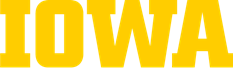 Student Teaching Semester: Extra CostsFor your information below is a list of costs that are related to the student teaching semester, graduation, and Iowa licensure application. The costs identified are in addition to the registration and fees associated with a full semester course load. Student teaching is a 15-semester hour course load.All student teachers are assessed a “student teaching” fee which will appear on their University of Iowa tuition bill. The fee covers the state-mandated cost of compensating teachers in the field who mentor our student teachers. This fee also contributes to the cost of supervisor travel, supervision, and several incidental expenses associate with student teaching. The current amount is around $575.This will show up as two separate Course Fees of $287 each.The Teacher Education Program requires a comprehensive record check because many field experience sites (schools and other educational agencies) require students to show documentation of a record check prior to entering the site. College of Education (COE) staff will have access to the record check for verification and advising purposes. Fees for the background check through a third-party vendor, CastleBranch are currently $48 at the time of admission and then the semester before student teaching a re-check is required for a fee of $32. Fees associated with Iowa licensure application currently are around $160 if completed with Fieldprint. If the application is done with fingerprints gathered on paper cards from a fingerprinting agency, it is around $175. If the applicant has already completed an Iowa authorization or certification then the fee would be around $90. More information regarding fingerprinting can be found at:https://education.uiowa.edu/beateacher/teacher-licensure/fingerprinting-state-and-national-criminal-history-record-checksFor those doing a special site student teaching placement, certain fees are waived, these include student activities fee, student services fee, student union fee, recreation facility fee, arts & cultural events fee, and student health fee.Students doing an international student teaching piece will have additional costs.Updated 3/2024DescriptionFee1st 8-week course fee$2872nd 8-week course fee$287Licensure application$160Castlebranch background re-check$32Fingerprinting$90 or $175Total fees$856 or $941